Objectifs : Le Festival des Solidarités Internationales, initiative nationale, est coordonnée au niveau local par la Ville de Lille depuis maintenant 17 ans. Cet événement a pour objectif principal de présenter au grand public les différentes initiatives et engagements possibles dans le domaine de la solidarité internationale. D’autre part, cette coordination locale permet de poursuivre la dynamique de rapprochement entre acteurs locaux autour de projets partagés, visant à atteindre de nouveaux publics et à consolider le réseau des acteurs lillois de la solidarité internationale. Le Festival est une occasion particulière de souligner son activité mais aussi de créer un engagement commun entre les partenaires associatifs et institutionnels, en consolidant les liens qui les unissent. Il offre une période dédiée aux travaux transversaux et à l’association d’idées.L’événement vise également à offrir un caisson de résonance plus important et à mettre en lumière les objectifs de développement durable – ODD –, établis par les Etats membres de l’ONU. Ces derniers constituent pour la Ville de Lille une feuille de route permettant de répondre aux défis contemporains. Le Festival des Solidarités Internationales est également l’occasion de valoriser et rendre visible les projets de coopération menés avec nos villes partenaires.Cette année encore, un concours d’idées est mis en place et une subvention sera versée à la Fondation de Lille afin de favoriser l’émergence de projets collectifs et innovants. Les idées retenues constitueront le socle des animations proposées à l’occasion du Festival des Solidarités Internationales 2020.Thème 2020 : Cette année, en lien avec les grandes échéances nationales, le comité de pilotage du Festival des Solidarités Internationales souhaite donner un coup de projecteur à l’Afrique sous toutes ses formes et dans toute sa diversité. Du Maghreb à l’Afrique du Sud, en passant par la Corne de l’Afrique ou le Sahel, le continent africain est marqué par une richesse culturelle importante, qu’il convient tout autant de préserver que de valoriser. La thématique retenue pour l’édition 2020 du Festival des Solidarités Internationales à Lille s’intitule donc Afrique, Afriques.La priorité sera donnée aux projets portant directement sur cette thématique. Le lien avec les structures locales de développement durable et de l’économie sociale et solidaire sera particulièrement apprécié.Actions éligibles :Le concours d’idées s’adresse à toute structure lilloise ayant pour objectif de réaliser un projet de sensibilisation du grand public à la solidarité internationale du 14 au 22 novembre 2020. Les actions éligibles à un financement dans le cadre du Festival des Solidarités Internationales sont les suivantes :Actions d’éducation à la citoyenneté et à la solidarité internationale pour un public cibléCes actions devront avoir un lien évident avec la solidarité internationale et/ ou le thème de l’année. Les projets financés seront des activités dites d’éducation à la citoyenneté et à la solidarité internationale à destination d’un public ciblé (scolaire, enfants, groupe de jeunes ou d’adultes ciblés). Ces projets prendront la forme d’ateliers participatifs, de formations, d’animations dans des écoles, centres sociaux ou de loisirs, structures éducatives, etc.Actions tous publics menées en collectifCes actions devront avoir un lien évident avec la solidarité internationale et/ou le thème de l’année. Elles doivent permettre de rassembler et être organisées de manière collective pour éviter la multiplication des projets au même moment. Des formats différents seront choisis pour chaque action/évènement. Les projets financés seront de type expositions, spectacles, concerts, projections, conférences, ateliers, repas etc. L’organisation de ces temps réunira des groupes de travail spécifiques par action/évènement, auxquels les porteurs de projet s’engagent à participer.Aucun événement tout public ne sera programmé le lundi 16 et le mardi 17. Le mercredi 18 sera réservé aux activités familiales, à destination notamment des plus Les animations d’ECSI à destination d’un public cible (écoles, centres sociaux, étudiants…) peuvent quant à elles être programmées durant tout le festival.Vous êtes une association, un établissement scolaire, un centre social, un groupe de jeunes, d’étudiants… et vous avez une idée et les capacités pour mettre en œuvre une action de sensibilisation à la solidarité internationale…Nous vous invitons vivement à remplir les quelques pages de ce formulaire. Dépenses inéligibles :Ce concours d’idée vise à financer l’organisation d’animations pendant le festival et seules les dépenses liées à l’action pourront être remboursées. De ce fait, aucune dépense d’investissement ne sera remboursée. Les dépenses salariales peuvent être remboursées dans la mesure où elles n’excèdent pas 50% du montant total de la subvention.Aucune dépense liée à l’impression d’affiches ou de supports de communication ne sera remboursée. Une communication globale est prévue et assurée par la Ville de Lille et, en cohérence avec les valeurs de l’événement, nous souhaitons limiter au maximum les impressions.Critères de sélection :Les actions menées en collectif seront particulièrement appréciées.Par soucis de cohérence avec les valeurs de l’événement et afin de limiter l’empreinte carbone du Festival des Solidarités Internationales, nous accorderons une importance particulière aux déplacements, notamment aériens, inclus dans vos projets. Dans ce cas, vous êtes invités à inclure une contribution au Fonds Solidarité Climat dans votre dossier, afin de compenser l’empreinte carbone de votre action.Pour plus d’information : http://www.fondationdelille.org/climat/cest-a-vous/calcul-empreinte-carbone/Dans l’optique d’assurer la bonne tenue de votre événement nous serons également attentifs à la bonne prise en compte de tous les frais logistiques entrainés par votre projet (location de salle, sécurité, nettoyage, régie…).Engagement des porteurs de projet :Les structures qui répondent à ce questionnaire s’engagent à prendre connaissance et à signer la charte du Festival des Solidarités, ET à faire figurer les logos de la Ville de Lille et de la Fondation de Lille sur l’ensemble des supports de communication relayant leurs actions organisées dans le cadre du Festival des Solidarités Internationales, y compris lorsqu’il s’agit des propres supports de communication de l’association. Les acteurs du Festival s’engagent, par ailleurs, à participer au temps fort de la semaine, qui sera décidé par le collectif en fonction des propositions retenues.Calendrier du concours d’idées : Vous pouvez désormais vous porter candidat. Pour cela, il vous suffit de remplir le formulaire et de l’adresser par mail à contact.ri@mairie-lille.fr avant le 17 mai 2020. Le formulaire sera également disponible sur le site Internet de la Fondation de Lille www.fondationdelille.org. Vos idées seront ensuite présentées à un comité de sélection, composé d’élus et de représentants des services de la Ville, de Lianes Coopération et de la Fondation de Lille. Ce comité de sélection déterminera si votre proposition peut s’intégrer à la programmation du Festival des Solidarités Internationales 2020. Identification de la structure/ des structures : Nom de l’association :	N° de Siret :	Code APE :	Adresse du siège social :	Code postal :	Ville : …………………………………………………….	Représentant légal de l’association :	Nom et prénom(s) du responsable du projet :	Qualité :	Téléphone fixe : 	Téléphone portable : ……………………………..……E-mail : …………………………………………………	Quel(s) thème(s) souhaitez-vous aborder et quel lien pouvez-vous faire avec le thème retenu cette année ?Description de l’idée En quoi votre action permet-elle de sensibiliser à la solidarité internationale ? En quoi votre action pourrait-elle être considérée comme innovante et mobilisatrice ?Votre action inclut-elle une démarche participative ou ludique ?A quelle date, pensez-vous pouvoir mettre en place votre action ?  Quel horaire vous semblerait être le plus adapté ? Quel lieu envisagez-vous pour mettre en place votre action ?Comment votre action prend en considération une dimension responsable ? (ex : éco événement, utilisation de produits solidaires, travail avec un public ayant le moins d’opportunité etc.)Quel public souhaitez-vous sensibiliser à la solidarité internationale (tranche d’âge et spécificité si il y a) ?Combien de personnes espérez-vous rassembler pour cette animation ?  Quelles sont les structures impliquées sur cette action ? Quel est le rôle et l’apport de chacune pour cette action ?Aurez-vous une communication spécifique sur l’événement en plus des outils de communication développés par la Ville de Lille ? Si oui, comment mettrez-vous les différents supports en cohérence ? Comment comptez-vous mobiliser le public pour votre animation ?Moyens techniques de votre association mis à disposition pour la réalisation de l’action (ressources humaines, moyens matériels et techniques) :Ferez-vous payer l’entrée de cette animation/manifestation ? Si oui, les recettes serviront-elles bien au financement de l’animation et non à la récolte de fonds (voir Charte du Festival des Solidarités) ?Vous engagez-vous (ou d’autres représentants de votre association) à être actif au sein du collectif lillois de coordination ? Et comment décririez-vous cet engagement ?Avez-vous pris en compte l’empreinte carbone de votre projet ? Comment prévoyez-vous de la réduire ? Si votre projet inclut des déplacements aériens, avez-vous prévu une contribution au Fonds de Solidarité Climat afin de compenser vos émissions ?Budget prévisionnel de l’action présentée lors du Festival 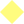 Budget global (hors valorisations) : 	       Sollicitation Fondation de Lille : DÉPENSESMontant prévisionnelPRODUITS Montant prévisionnelMontant prévisionnelEngagement (sollicité, acquis)Dépenses liées à l’action Dépenses liées à l’action Autofinancement Autofinancement Autofinancement Autofinancement Achats (fournitures administratives, petit équipement…)Achats (fournitures administratives, petit équipement…)Services extérieurs (location, assurance, documentation…) Services extérieurs (location, assurance, documentation…) Subventions publiquesSubventions publiquesSubventions publiquesSubventions publiquesVille de Lille via la Fondation de LilleSollicitéAutres services extérieurs (mission, déplacement, honoraires …)Autres services extérieurs (mission, déplacement, honoraires …)Dons privésDons privésDons privésDons privésParticipation au Fonds Solidarité Climat Participation au Fonds Solidarité Climat Autres ProduitsAutres ProduitsAutres ProduitsAutres ProduitsCharges de personnel (quote-part)Charges de personnel (quote-part)Total dépenses (hors valorisations)Total recettes (hors valorisations)Valorisations des dépensesValorisations des dépensesValorisations des produitsValorisations des produitsValorisations des produitsValorisations des produitsBénévolat Bénévolat Mise à disposition Mise à dispositionTotal des valorisations des dépensesTotal des valorisations des produitsTOTAL DÉPENSESTOTAL PRODUITS